Госуслуги в вашем телефонеПроверка налоговых и судебных задолженностей, отображение скидки на штрафы ГИБДД, множество способов оплаты, в том числе Яндекс.Деньгами без комиссии, доступ к более чем 15 популярным услугам, история платежей и заявлений, чат со службой поддержки и многое другое.
Пользуйтесь и оценивайте!
Госуслуги - проще, чем кажется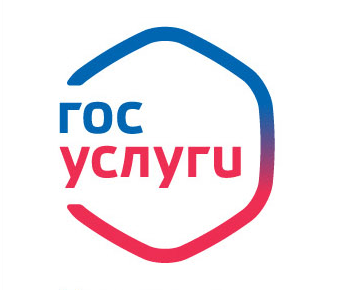 